Екатеринбург, поверь, недаром
Зовут столицею Урала.
С Екатериной связан прочно,
Императрицей назван точно.

Среди озерной синевы
И гор небесной высоты,
Средь хвойной теплой тишины
Прославлен будешь вечно ты!

С днем рожденья, град родной!
Всех на праздник свой настрой!
Пишем этот поздравок,
Собираем весь народ.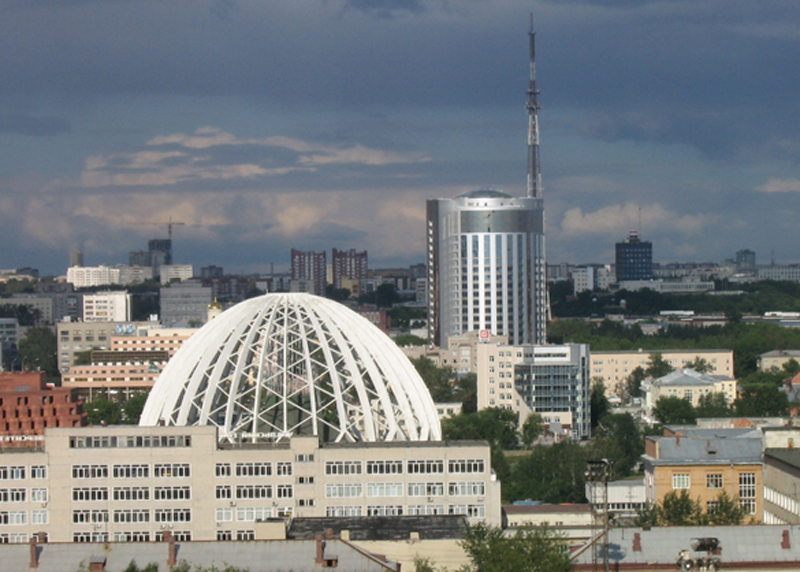 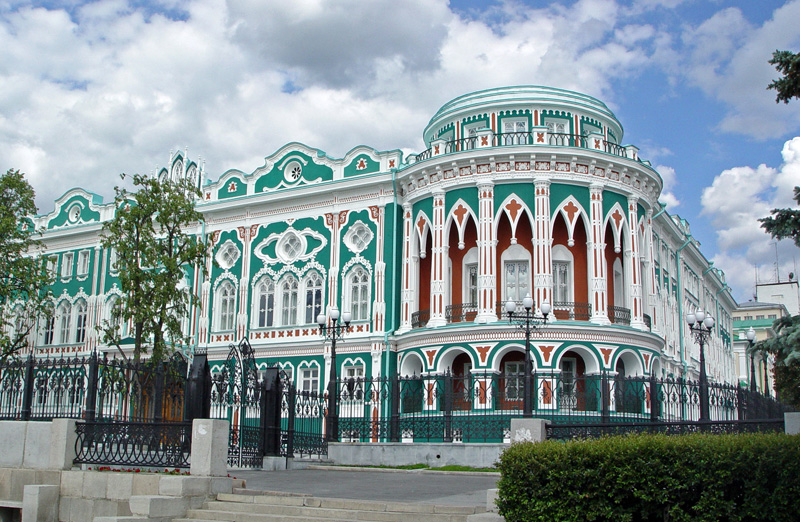 Дом Севостьянова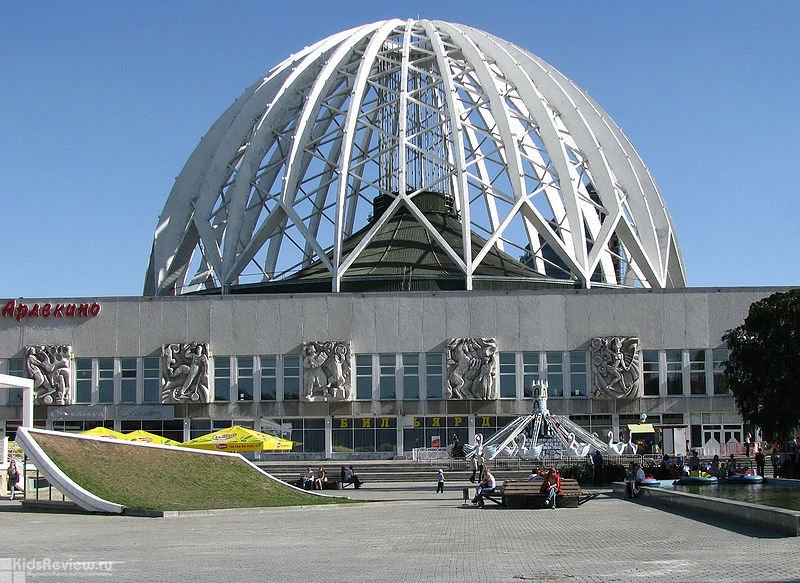 Цирк.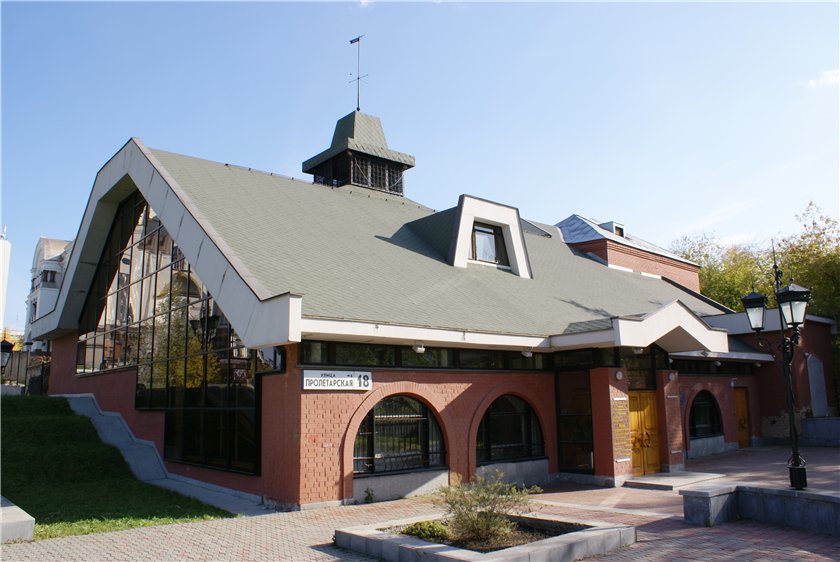 Камерный театр.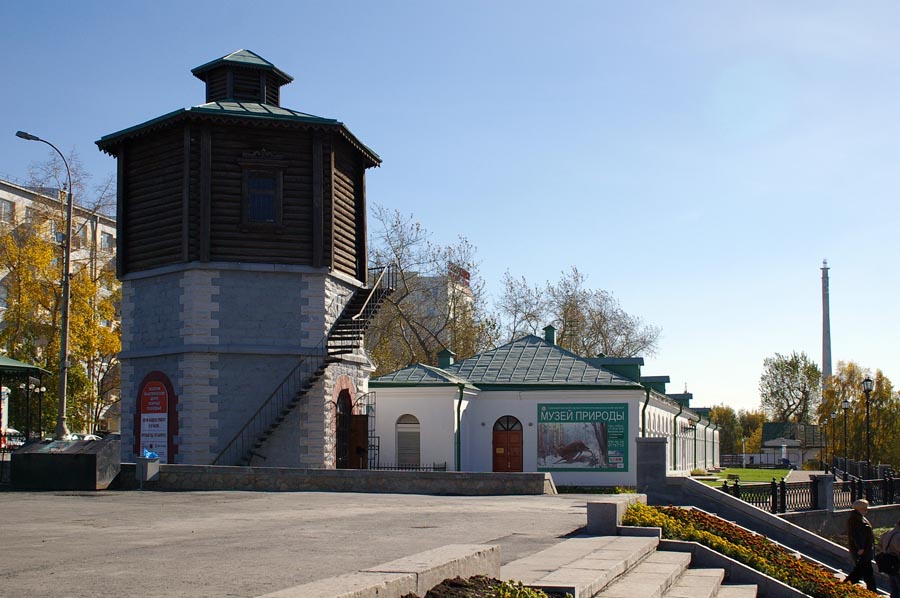 Водонапорная башня.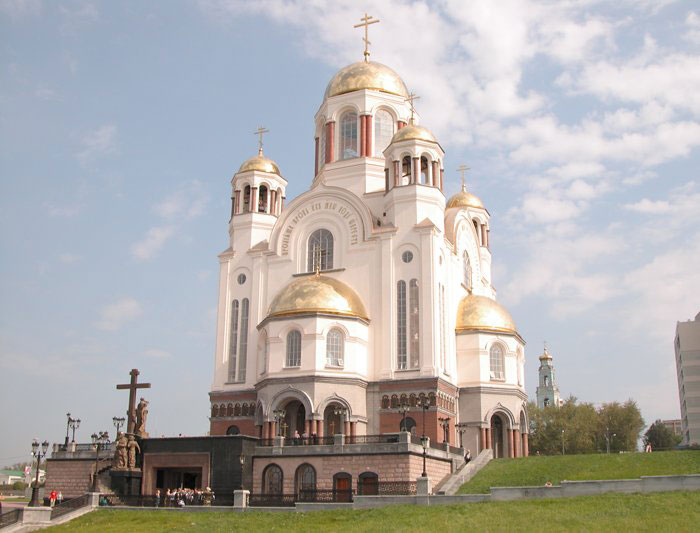 Храм на Крови в Екатеринбурге.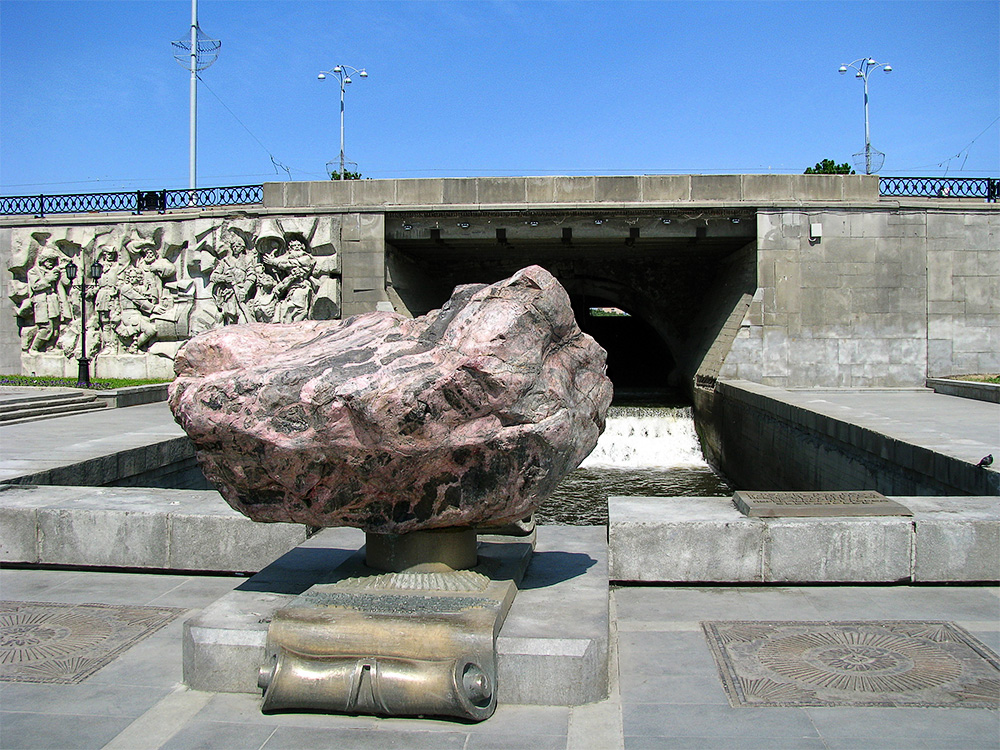 «Плотинка» в Екатеринбурге.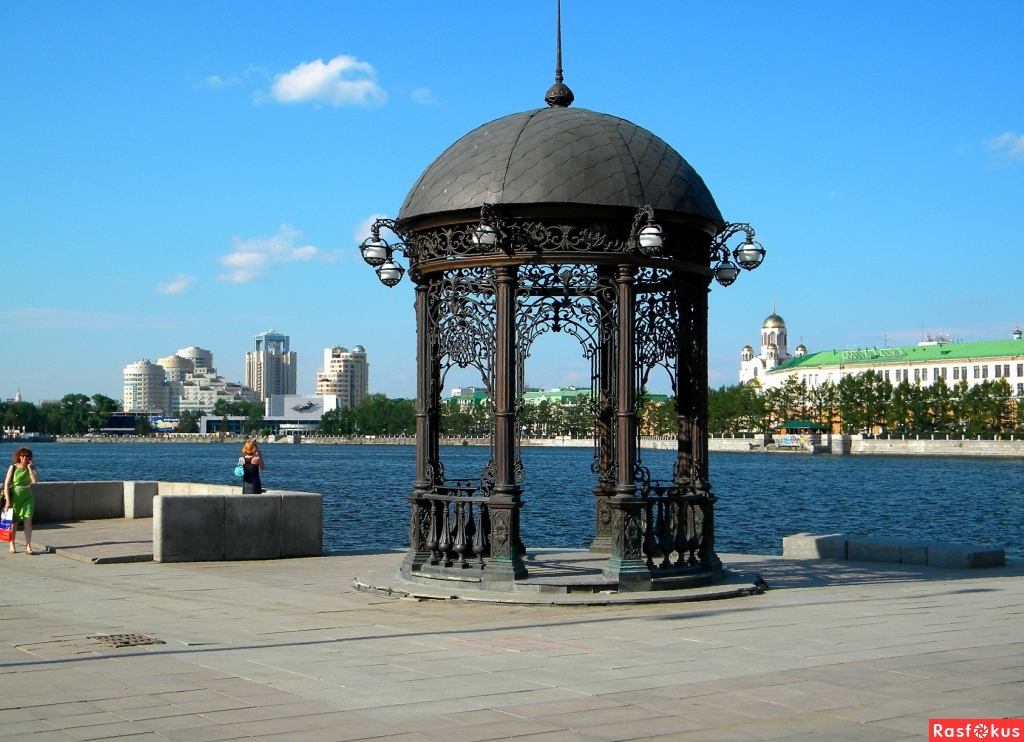 Верхисетский пруд.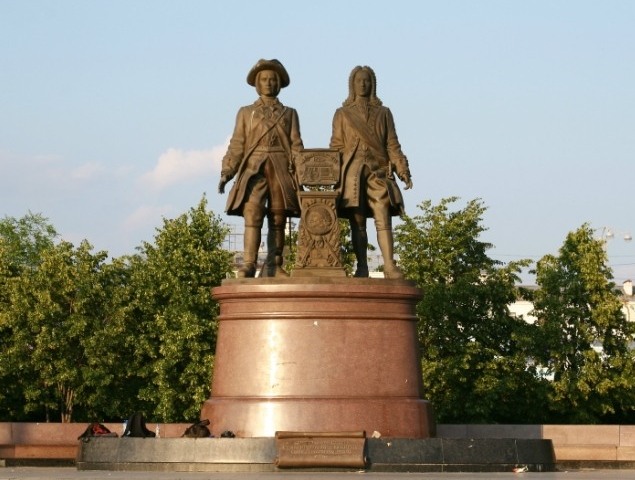 Памятник основателям города «Василий Никитыч Татищев и Де Генин»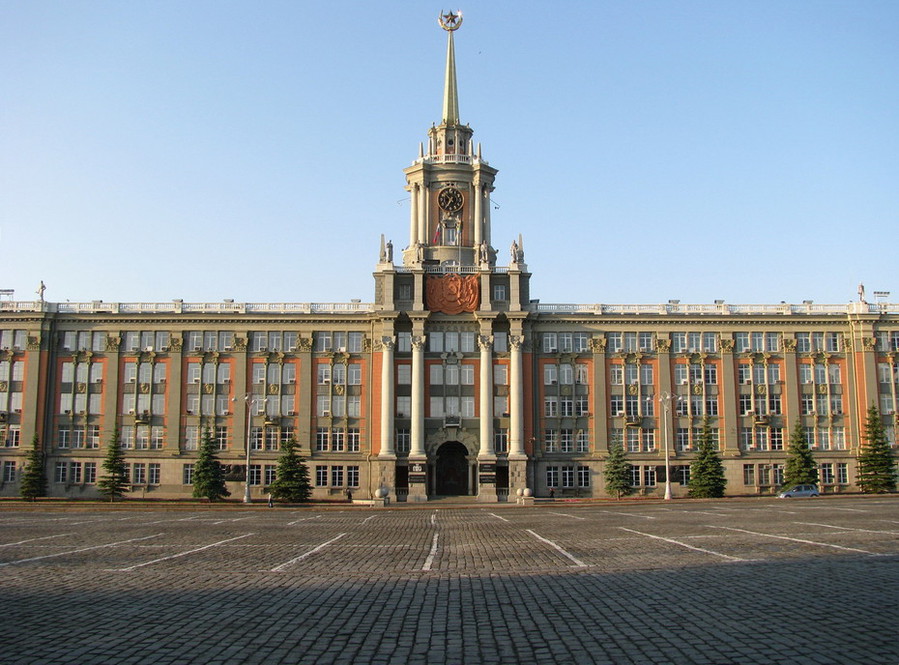 Площадь 1905 года. Администрация города Екатеринбурга.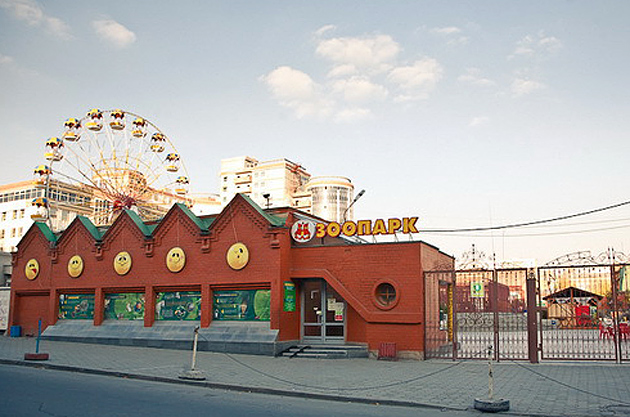 Зоопарк в Екатеринбурге.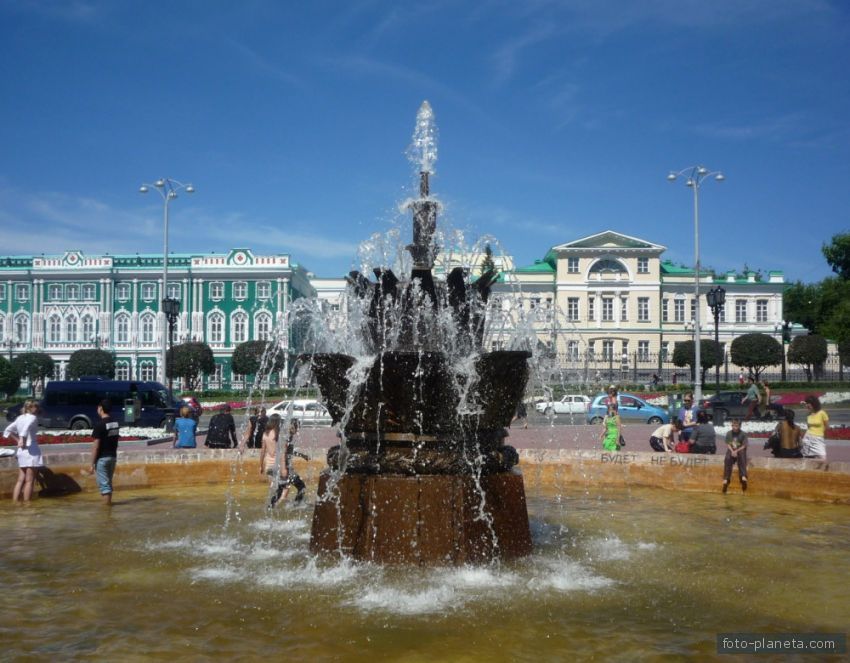 Фонтан «Каменный цветок»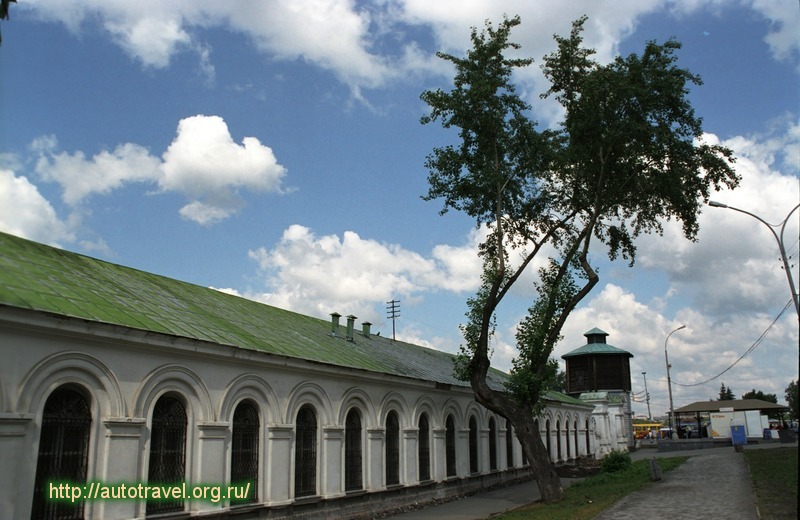 Музей природы.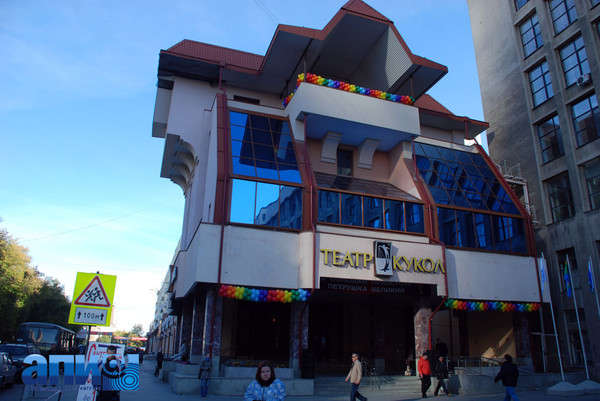 Театр Кукол.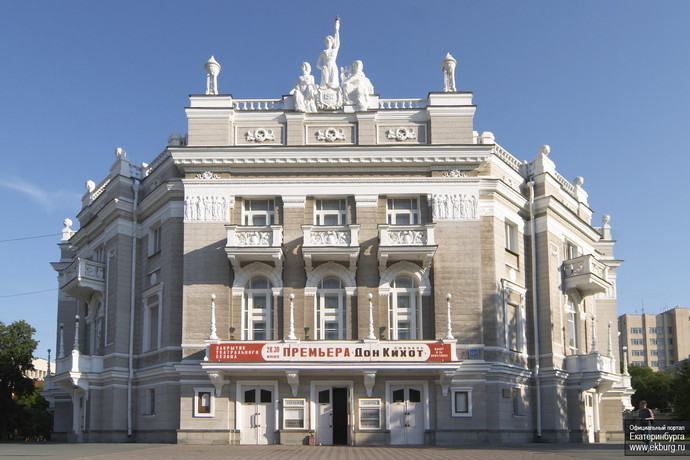 Оперный театр.МОЙ ГОРОД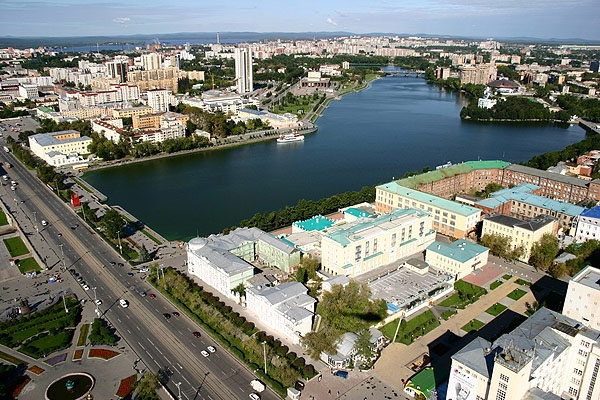 Екатеринбург